Philosophisch-humanwissenschaftliche Fakultät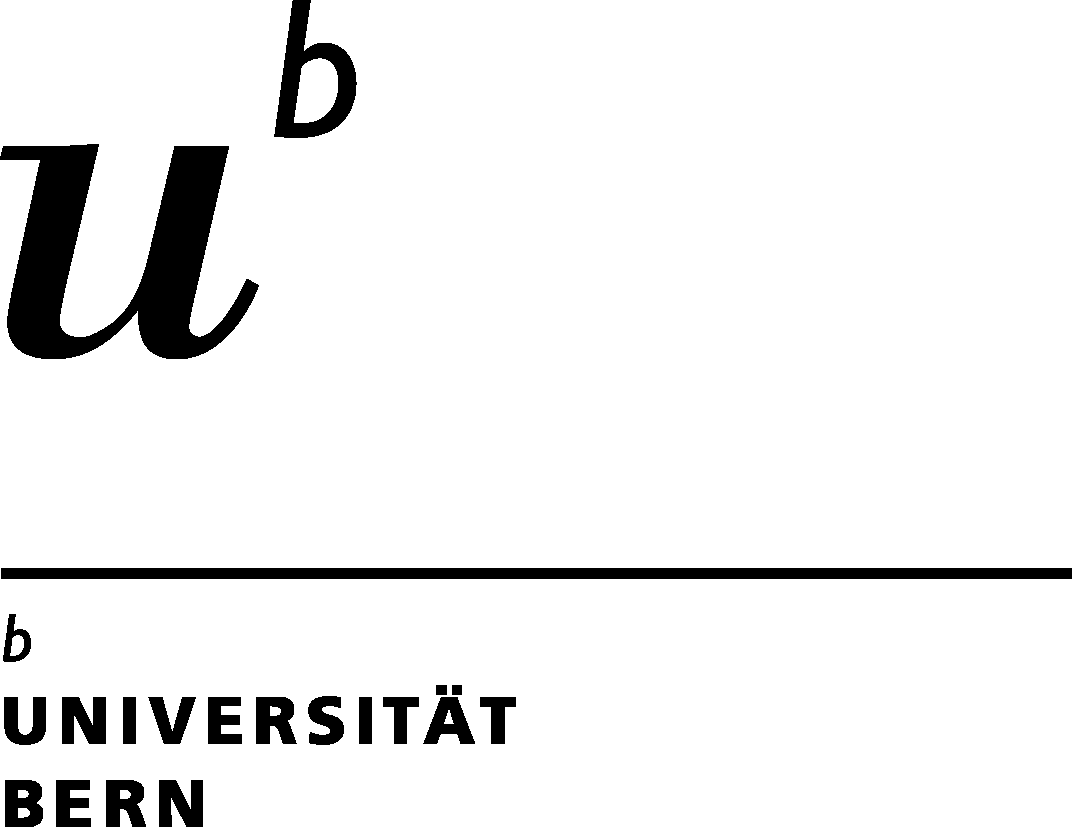 DekanatFabrikstrasse 8, CH-3012 BernGesuch um Verlängerung des Abgabetermins der Masterarbeit(nach RSL, Art. 29.3)Einreichung beim Dekanat1) Verlängerung um einen Monat innerhalb der Session2) Verlängerung mit Überschreitung der einjährigen Frist zur Abgabe der Masterarbeit2) Entscheid Dekanat:NameVornameMatrikelnummerE-Mail     @students.unibe.chArbeitstitel der MasterarbeitName GutachterIn/BetreuerIn Masterarbeit2) Ursprünglicher Abgabetermin (1 Jahr nach demAnmeldetermin)1) und 2) Beantragter neuer Abgabetermin2) Verlängerungsgrund(evtl. Arbeits-, Artzeugnisse etc. beilegen)Ort, DatumUnterschrift AntragsstellerInUnterschrift GutachterIn / BetreuerIn zum Zeichen des Einverständnis mit der beantragten Verlängerung genehmigtNeuer Abgabetermin abgelehntBegründungsiehe separate VerfügungOrt, DatumUnterschrift